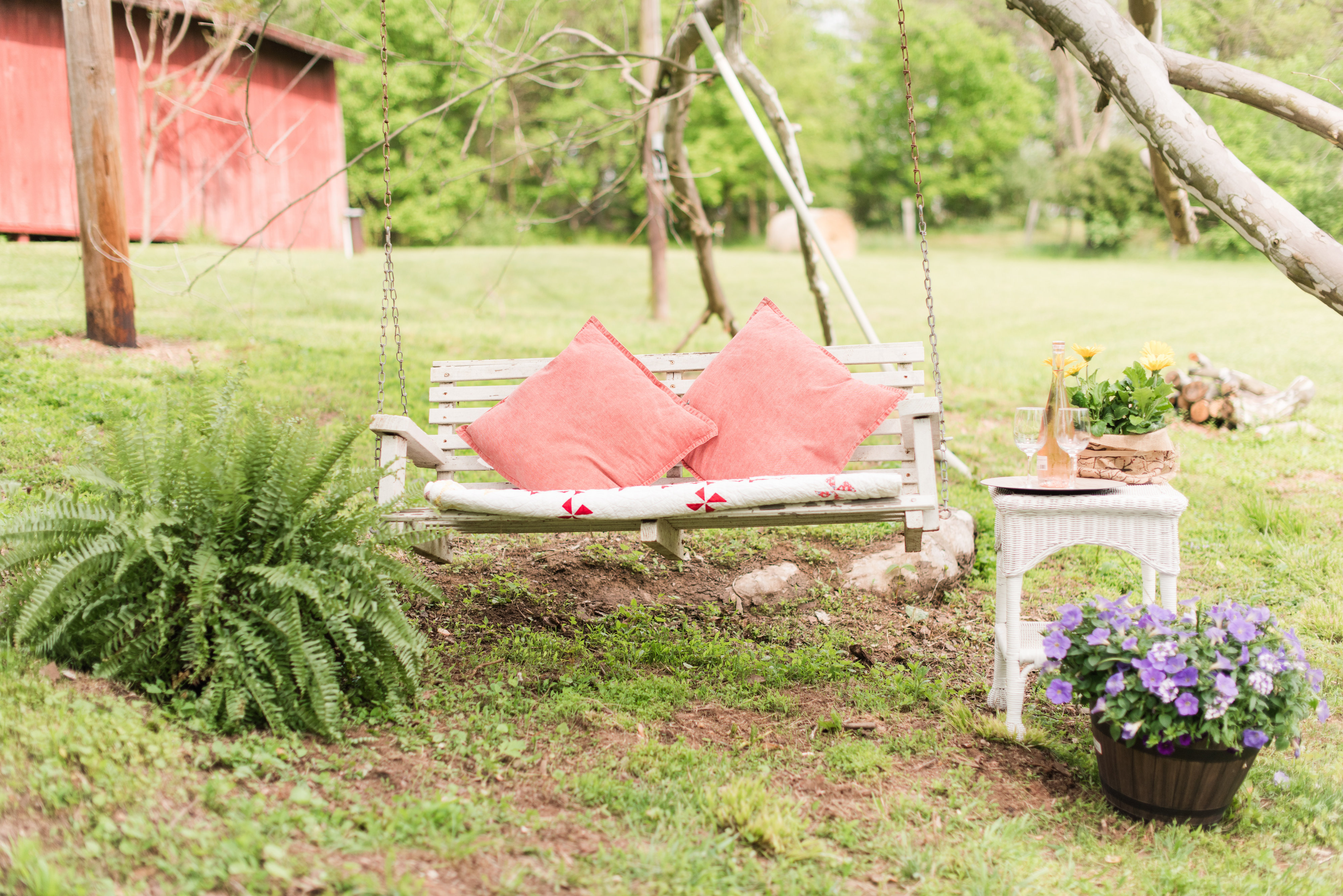 WINDING CREEK FARM WEDDINGSBeautiful 20 acre farm with stunning creek viewsHistoric 118 year old bank barn ~ two level barn fully restored with stunning chandelier,  restrooms, and catering workspaceUse of the property from noon on Thursday until 10am on Monday.Professional Event Planner included for 30 days out planning & day-of coordinationDay-of Farmhouse access with Bridal Suite, Hair & Makeup room, and large full bathroomChoice of multiple ceremony sitesTables and chairs included for 150 guestsVintage furnishings, antiques, wine barrels, wood directional signage, chalk boards, vintage bar, and a variety of antique propsLarge firepit area for use during eventGolf cart for accessibility accessTotal Cost for your special weekend at Winding Creek Farm ~ $7,000 